COURSE APPLICATION FORM – LCOE                  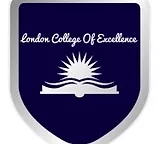 -FILL ALL FIELDS FOR APPLICATION TO BE VALIDTitle:                                                                                                                                                   Date of Birth: Surname: Forename: Sex:         Male     Female           Nationality: Do you hold a current UK / EU Passport? (YES or NO)                                                        Home Address: Mobile Number:                       Email: Postcode: -If you have a disability or learning difficulty, you are welcome to discuss your needs in private, confidentially, disclosure allows us to accommodate your needs to support you in the course.Do you have a disability/learning difficulty?     Yes        No If ‘Yes’, do you require help when attending College interviews? (We will contact you)    Yes     No Difficulty/Learning disorder (Tick all that apply): If other, please state:  1ST choice (list level and subject e.g., IPL Treatments level 4) 2nd choice (list level and subject e.g., Beauty therapy level 2)Mode of study:  Full-time                                       Part-time morning                                     Part time evening Weekend                                         Other: How did you hear about us? (Circle)   Friends/Family                                       Facebook                  Instagram                     Google                    Other:   Signature:                                                                Date:        /         /   Visual impairmentEmotional/behavioural difficulty DyscalculiaHearing impairmentMental health difficultyADHDMotor disabilityAsperger’s syndrome Autism Other physical conditionSevere/moderate learning difficultyNone Course/Subject:Grade/Level: